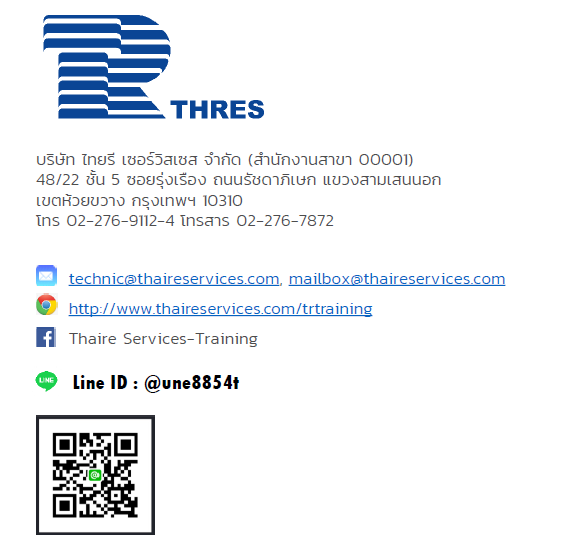 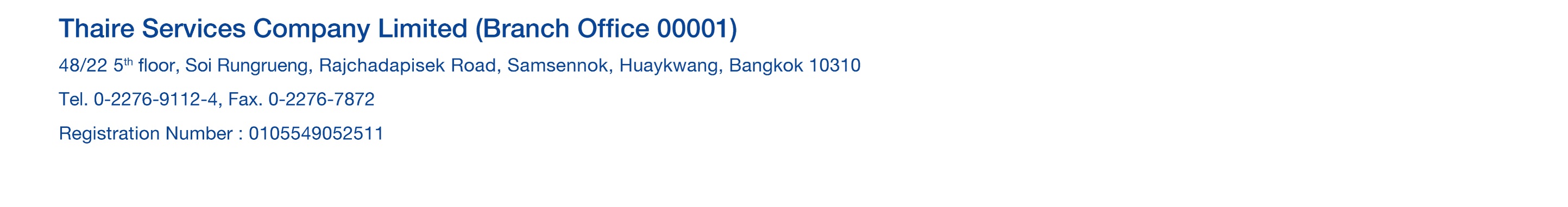 http://thaire.guru-webdesign.com/company/th/contact-us/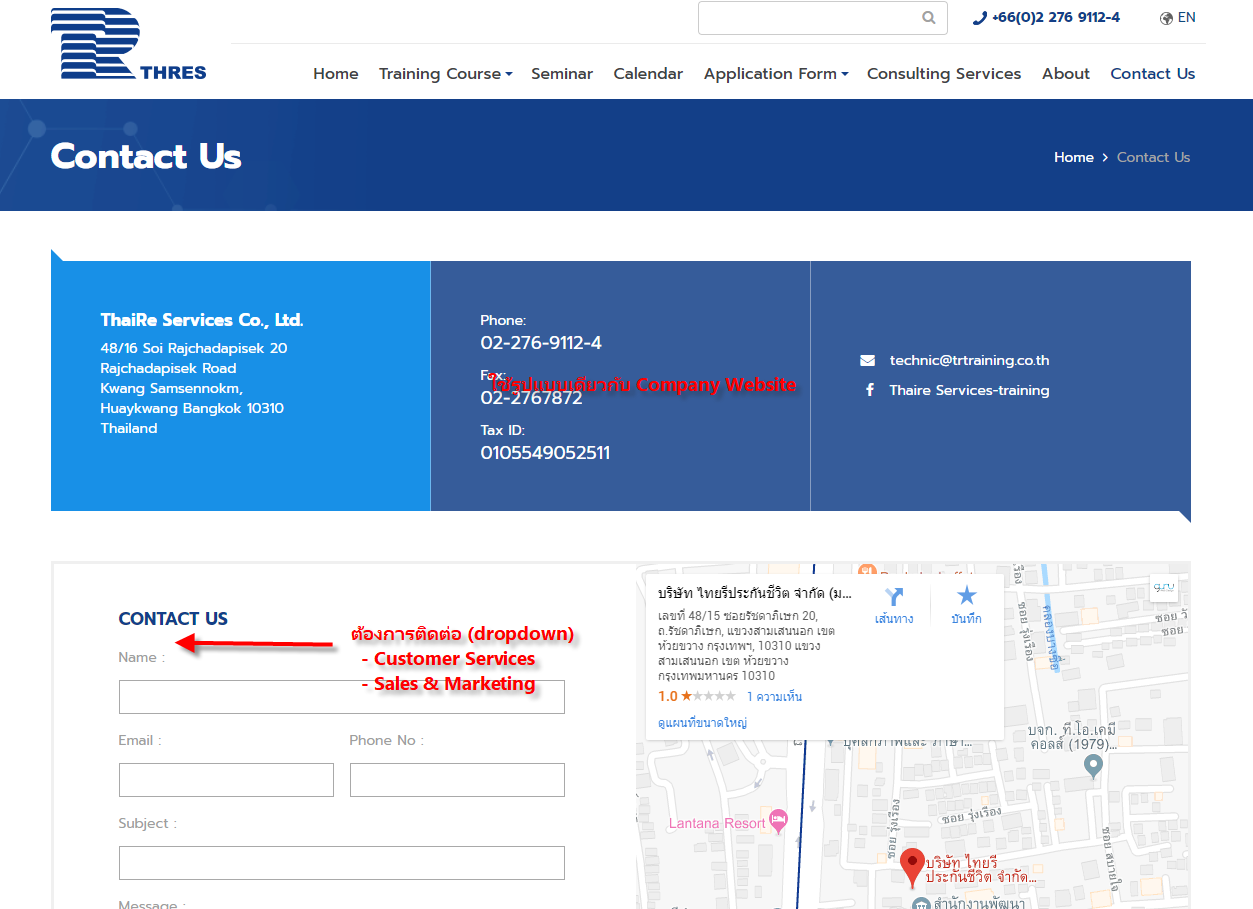 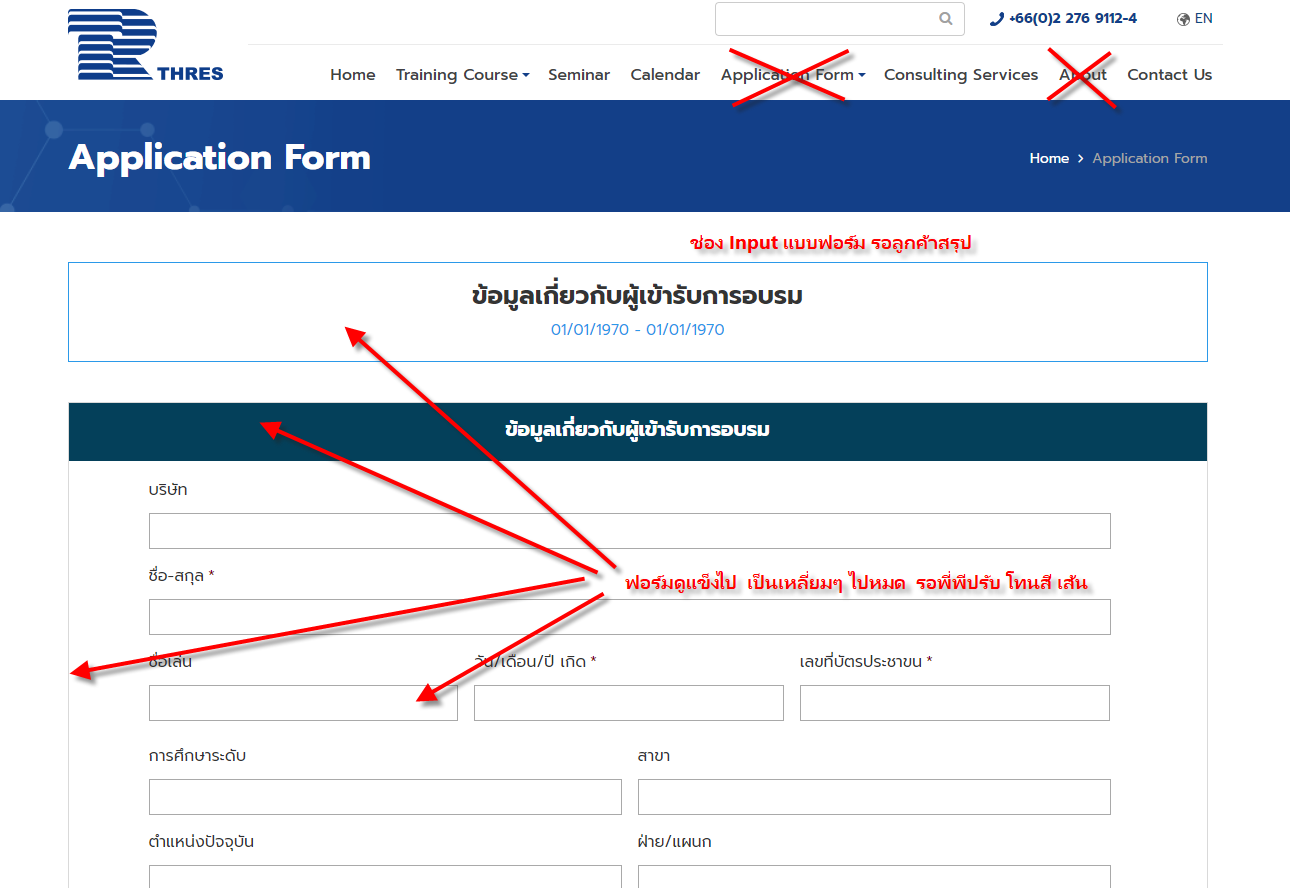 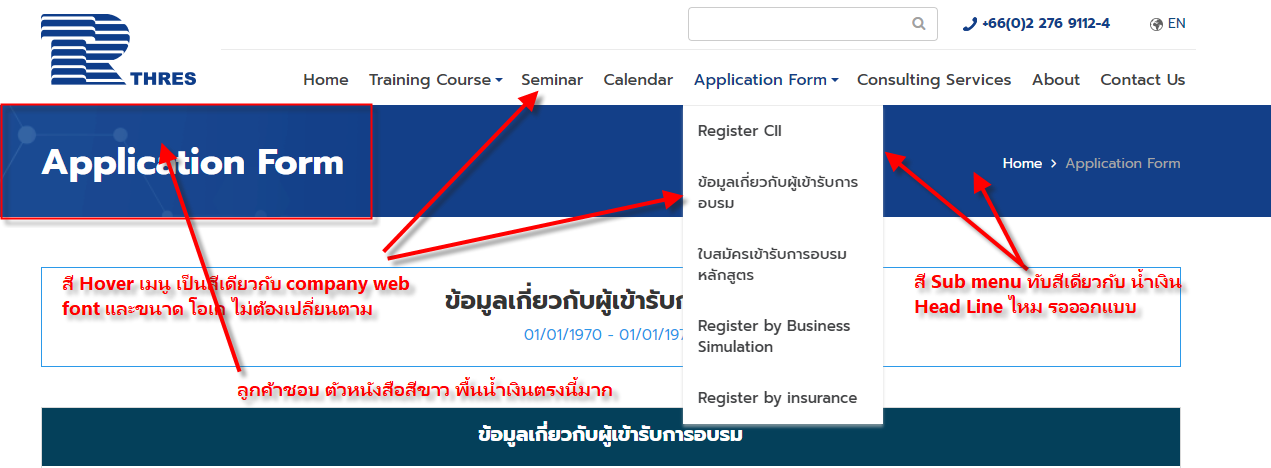 ส่วนเว็บ Company ไม่ชอบรูปภาพ Head Line 